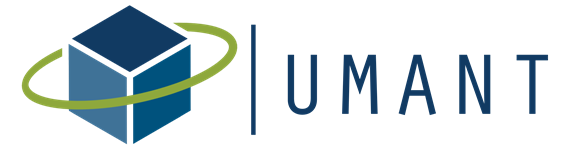 URBAN MANAGEMENT ASSISTANTS OF NORTH TEXAS 2019 Executive Committee Meeting MinutesOctober 4thThe Marq Southlake, Southlake TXThe following members were presentTaylor Lough, AnnaAmanda Valdez, BenbrookHillary Cromer, BenbrookMayra CantuCassie Tucker, City of SouthlakeLaurie Garber, City of CarrolltonLauren LaNeave, City of Southlake1) Call to order and motion to approve the minutes from the September 6th, 2019 UMANT meeting-Taylor called the meeting to order at 12:03-A quorum was present-Laurie made a motion to approve the minutes, Amanda seconded, the motion carried and the minutes were approved unanimously 2.	Committee Updates Networking & Mentorship:Trends and Tours will be in Frisco on December 6thStrategic planning session will be same dayPlanning “after event” for the one-day conferenceSpecial Events One day conference update – Friday November 15th at The Marq Southlake; -Bring city swag if you have some -Still need event sponsors-Exec committee arrive at 7:30am; wear polo and name tagProfessional Development Candidate 101 went really well Communications Matt/Bernie will be doing the November newsletterOther Business: End of year brunch will be December 14th  With no other business to consider, Taylor adjourned the meeting.__________________________________Taylor Lough, PresidentATTEST: ____________________________________Cassie Tucker, Secretary